PENYULUHAN TENTANG BAHAYA PENYAKIT MALARIA DI SMP N 2 MAKASSAR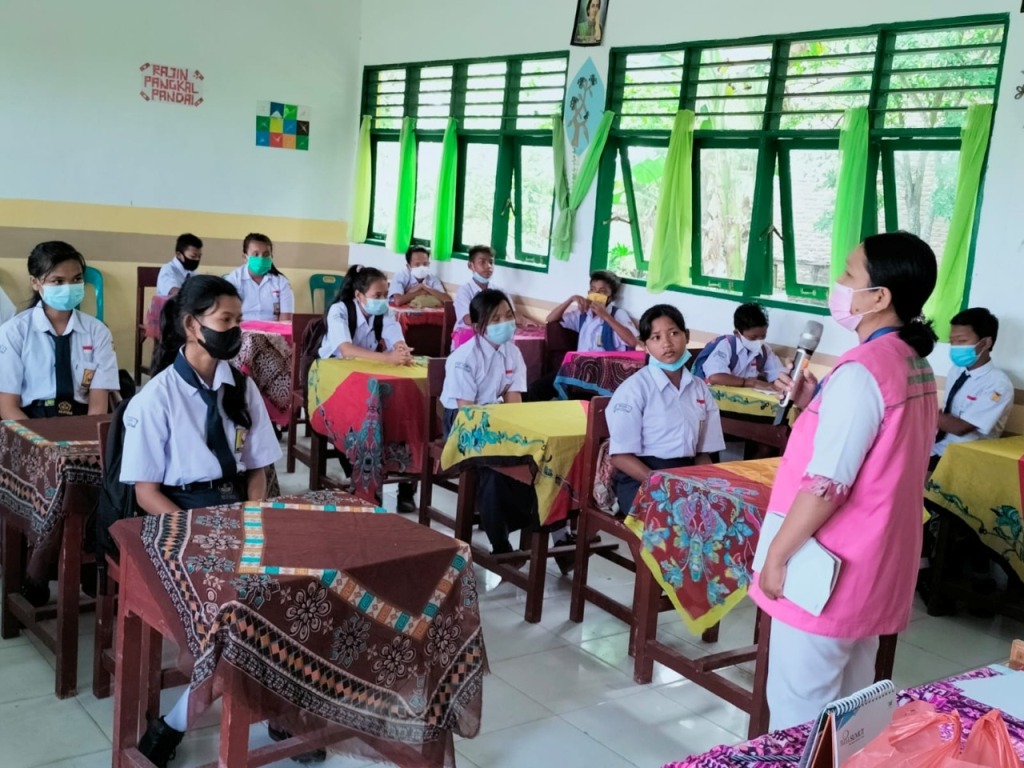 Dokumentasi Penyuluhan MalariaPada tanggal 25 April 2024. Hari ini diperingati untuk meningkatkan kesadaran siswa dan siswi Sekolah Menengah Pertama (SMP) N 2 Makassar akan bahaya penyakit malaria.	 Kegiatan ini dilakukan oleh tenaga Kesehatan Puskesmas Jayapura, Adapun yang akan dilakukan yaitu; pemberian kelambu, pemberian obat, dan penyemprotan fogging di sekolah SMPN 2 MakassarAcara yang berlansung pada saat itu berjalan sangat baik, di buktikan dengan salah satu siswa yang mengikuti acara tersebut” acara sangat mantap, semoga terus berlanjut”.Info kontakYogantara, BagasUniversitas Ahmad Dahlan 08820030037332300029157@webmail.uad.ac.id 